Received date; reviewed; accepted dateHacettepe Üniversitesi’nde Uzaktan Eğitim Yöntemi İle Okutulan Türk Dili Derslerinin Başarı Oranlarının Ön lisans ve Lisans Programlarında KarşılaştırılmasıMurat Korkmaz1, Nalan Kalkan2, Ayhan Doğan3, Mehmet Doğruluk4, Cevdet Çoşkun AYDIN51 Hacettepe Üniversitesi, Başkent OSB Teknik Bilimler Meslek Yüksekokulu, İklimlendirme ve Soğutma Programı2 Hacettepe Üniversitesi, Başkent OSB Teknik Bilimler Meslek Yüksekokulu, İnşaat Teknolojisi Programı3 Hacettepe Üniversitesi, Başkent OSB Teknik Bilimler Meslek Yüksekokulu, Bilgisayar Programcılığı Programı 4 Hacettepe Üniversitesi, Başkent OSB Teknik Bilimler Meslek Yüksekokulu, Harita ve Kadastro Programı5 Hacettepe Üniversitesi, Mühendislik Fakültesi, Geomatik MühendisliğiSorumlu Yazar: mkorkmaz@hacettepe.edu.tr  (Murat KORKMAZ)Özet: Eğitim öğretimde son yıllarda yaşanan teknolojik gelişmelerden biri de uzaktan eğitim yönteminin üniversitelerde uygulamaya konulmasıdır. Bu yöntem bazı üniversitelerde eğitim öğretim programındaki tüm dersleri kapsayabildiği gibi bazı üniversitelerde ise seçilen birkaç ders için uygulanmaktadır. Hacettepe Üniversitesi’nde Türk Dili derslerinde uzaktan eğitim yöntemi iki yıldan bu yana tüm akademik birimlerde uygulanmaktadır. Hacettepe Üniversitesi ön lisans ve lisans programlarında, bu yöntemin başarısını ve etkilerini Türk Dili dersinde tespit edebilmek amacıyla bu çalışma yapılmıştır. Hacettepe Üniversitesi’nin (H.Ü.) etik komisyonundan gerekli izinler alınmış, ön lisans ve lisans öğrencilerinin Türk Dili derslerinden aldıkları notlar tarama yöntemiyle incelenerek, karşılaştırılmıştır. Buradan elde edilen veriler Microsoft Excel programı ile analiz edilerek değerlendirilmiştir. Örneklem olarak; lisans programında H.Ü. Mühendislik Fakültesi Geomatik Mühendisliği bölümü, ön lisans programında ise H.Ü. Başkent OSB Teknik Bilimler MYO Bilgisayar Programcılığı, İnşaat Teknolojisi, İklimlendirme ve Soğutma Teknolojisi, Harita ve Kadastro programları alınmıştır. Veriler değerlendirildiğinde lisans programında eğitim gören öğrencilerin Türk Dili dersindeki başarı oranlarının ön lisans programında eğitim gören öğrencilere göre önemli ölçüde yüksek olduğu bulgusuna varılmıştır. Bu bulgulara göre, ön lisans öğrencilerinin uzaktan eğitim yöntemiyle okudukları Türk Dili derslerindeki başarı oranlarının düşük olma nedenleri; ön lisans öğrencilerinin dersle ilgili motivasyon yetersizliği, öğretim elemanı ile karşılıklı etkileşimin yeterince sağlanamaması ve teknik altyapıdaki yetersizlikler olarak sıralanabilir. Ön lisans öğrencilerinin başarı oranlarının yükseltilebilmesi için önerilerde bulunulmuştur.Anahtar Kelimeler: Uzaktan eğitim, Türk Dili dersi, Hacettepe Üniversitesi,  Ön lisans, LisansSuccess Rates Comparison Of Turkish Language Lessons Taught By Dİstance Learning Method At Hacettepe UniversityAbstract: One of the technological developments used in recent years in education and training is the application of distance education method in universities. In application, some universities use this method for all courses and some for selected courses. The distance learning method has been applied in all academic units in Turkish language courses since two years In Hacettepe University. This study was carried out in Hacettepe University associate and undergraduate programs in order to determine the success and effects of this method in Turkish Language lesson. Associate and undergraduate students grades were obtained for Turkish Language lessons and the results were examined and compared by using the screening method. Before starting to this study, necessary permissions were taken from the ethics committee of Hacettepe University (H.Ü.). The Microsoft Excel program was used in the evaluation and analysis of the data. As sample unit for undergraduate program H.Ü. Engineering Faculty Department of Geomatics Engineering was selected. For associate degree program, H.Ü. Başkent OSB Technical Sciences Vocational High School Computer Programming, Construction Technology, Air Conditioning and Cooling Technology, Map and Cadastre programs were selected. After evaluation, For Turkish Language lesson, it was found that the success rates of the students in the undergraduate program were significantly higher than those of the students studying in the associate degree program. When the reasons for the low success rates were investigated, it has been concluded that there is a the lack of motivation related to the lesson, lack of mutual interaction with the teaching staff and inadequacies in the technical infrastructure. Along with the results, proposals have been made to increase the success rates of associate degree students.Keywords: Distance education, Turkish language course, Hacettepe University, Associate degree, UndergraduateGirişTüm dünyada 1970 yılından sonra yaşanan teknoloji alanlarında yaşanan gelişmelere paralel olarak teknolojinin eğitim alanında da kullanımı hızla artmıştır. Bundan dolayı eğitimin ülkeler açısından her zaman politikada ilk sırayı aldığı görülmüştür (Ünlükahraman, 2011).  Öte yandan, yaşanan nüfus artışı ile birlikte eğitim maliyetinin düşürülmesi, eğitim kalitesinin yükseltilmesi, dünyada yaşanan gelişmeler, yaşam boyu öğrenme, eğitimini sürdürebilme gibi etkenler tüm ülkelerde eğitim alanlarında yeni sistem arayışlarına neden olmuştur. Bu anlamda eğitim alanında uygulanan sistemlerden biri de “Uzaktan Eğitim” kavramıdır. Uzaktan eğitimin tarihsel gelişimi incelendiğinde, bu alanda kullanılan teknolojiler, yararları ve dezavantajları hakkında pek çok çalışmalar mevcuttur (Abazoğlu ve Umurhan, 2015; Alkan, 1997; Gelişli, 2015; İşman, 2005; Ozan, 2014; Yalçınkaya, 2006). Ancak kurumların uzaktan eğitimi sunarken ki hedef kitleleri, amacı, uzaktan eğitim programları ve kullandıkları teknolojileri inceleyen araştırmaların daha az olduğu görülmektedir(Arat ve Bakan, 2011; Çoban, 2012).  Uzaktan eğitimle ilgili yapılan çalışmalar incelendiğinde farklı birçok tanımla karşılaşılmaktadır. Uzaktan eğitim,  “geleneksel nitelikteki eğitim-öğretim sorunlarına bir seçenek olarak ortaya çıkmış, eğitim etkinliklerini planlayarak ve uygulayıcılar ile öğrenciler arası iletişim ve etkileşimin özel olarak hazırlanmış öğretim üniteleri ve çeşitli ortamlar yoluyla belirli bir merkezden sağlandığı bir öğretim yöntemi” olarak tanımlanabilir (Özbay, 2015; Özdemir ve diğerleri, 2004). İşman uzaktan eğitimi, “ders veren ve öğrencilerin farklı ortamlarda yer aldığı eğitim öğretim faaliyetlerinde e-posta ve karşılıklı etkileşim sistemlerinin kullanıldığı bir yöntem” olarak tanımlar (İşman, 2011). Diğer bir tanıma göre, “uzaktan eğitim teknolojik araçların kitle eğitiminde kullanılmasını ve aynı zamanda bireylerin kendi kendisine öğrenmesini desteklemektedir” (Demirel, 2011). United States Distance Learning Association (USDLA)’ a göre uzaktan eğitim; “uydu, video, audio grafik, bilgisayar, çoklu ortam teknolojisi gibi elektronik araçların yardımıyla, eğitimin uzaktaki öğrencilere ulaştırılmasıdır” (Özbay, 2015). Bu tanımlara göre uzaktan eğitim; zamandan tasarruf sağlayan ve aynı mekânda bulunma gereğini ortadan kaldıran, günümüz teknolojilerinin kullanıldığı eğitim sistemi olarak özetlenebilir.Dünya’da ve Türkiye’de Uzaktan Eğitimin GelişimiDünyada uzaktan eğitimin gelişimi beş ana aşamada incelenebilir (Uşun, 2006). Uzaktan eğitimin ilk kez 1700’lü yıllarda ve ilk olarak mektuplar aracılığıyla uygulandığı bilinmektedir. Uzaktan eğitim, 1870’li yıllarda gazete ve mektup aracılığı ile 1930-1950’li yıllarda basılı materyaller ile 1950-1980’li yıllarda radyo, televizyon, video ile 1980-1995’li yıllarda bilgisayar desteği ile ve 1995’ten sonra web tabanlı eğitim olarak gelişim göstermiştir (Özbay, 2015). Uzaktan eğitimin sisteminde en önemli gelişmeler 1970’lerde teknoloji alanlarında yaşanan gelişmelere paralel olarak uzaktan eğitimde radyo ve televizyon kullanımı, 1990’dan sonra ise bilişim teknolojisi alanındaki gelişmelerle birlikte çoklu ortam ve internet teknolojileri kullanımıdır (Uzunboylu, 2011). Dünyada yaşanan küresel gelişmeler sonucunda eğitimli işgücü ihtiyacı ve mevcut eğitim sistemlerinin mali kısıtlamaları uzaktan eğitim sürecine geçişi hızlandıran gelişmelerdir.  Uzaktan eğitimin internet kullanımı ile yaygınlaşması, cep telefonu, kablosuz teknolojilerin kullanımı sonucunda eğitimde zaman ve mekânsal sorunlar ortadan kalkarken, aynı zamanda yaşam boyu eğitim,  eğitimde fırsat eşitliği ve kendi kendine öğrenme gibi olumlu sonuçlar da elde edilmektedir. Türkiye’de uzaktan eğitim ilk kez 1927 yılında mektupla öğretim yöntemi uygulanmıştır. 1960’da İstatistik ve Yayın Müdürlüğü bünyesinde “Mektupla Öğretim Merkezi” kurulmuş (Özdil,1986), 1968’de TRT tarafından eğitsel programlar yayımlanmaya başlamış, 1975’te kurulan Yaygın Yüksek Öğretim Kurumu (YAYKUR) televizyon üzerinden eğitsel programlar yayınlamıştır.  1981’de 2547 sayılı kanun ile Anadolu Üniversitesi bünyesinde üniversite düzeyinde ilk Açık Öğretim Fakültesi kurulmuştur ve 1990’dan sonrada diğer üniversiteler uzaktan eğitim uygulamalarına geçmeye başlamıştır. 1992’de Milli Eğitim Bakanlığı bünyesinde açık öğretim lisesi ve 1998’de de 6-7 ve 8’inci sınıf eğitimini veren açık ilköğretim okulu açılmıştır. Bununla birlikte 1998 yılında TRT aracılığıyla ders kitaplarına uygun olarak televizyon programları yayınlanmaya başlamıştır (AÖF, 2012).  Günümüzde ise uzaktan eğitim uygulamaları birçok üniversite, kamu kurumu ve özel sektör tarafından kullanılmaktadır. Yükseköğretim kurumlarının %80’e yakını uzaktan eğitim uygulamalarıyla sertifika, ön lisans, lisans, yüksek lisans eğitimi vermekte, eğitimlerini ise basılı materyaller, radyo-televizyon programları, bilgisayar destekli ve yüz yüze eğitimler kullanarak yürütmektedirler. Ayrıca Milli Eğitim Bakanlığı tarafından “Eğitsel E-içeriğin Sağlanması ve Yönetilmesi Bileşeni” kapsamında Eğitim Bilişim Ağı (EBA) oluşturulmuş ve EBA’nın alt yapısını kullanan bir uzaktan eğitim merkezi (UZEM) kurulmuştur. Bu doğrultuda Milli Eğitim Bakanlığı tarafından UZEM farklı beklentileri karşılamak amacıyla tüm öğretmenlere hayatları boyunca e-öğrenme olanağı sunmak üzere tasarlanmıştır (Özbay, 2015).Günümüzde kullanılan uzaktan eğitim yöntemlerini de kapsayan e-öğrenme modelleri, Televizyon / Uydu / Açık Öğretim,Video Konferans,Asenkron Öğrenim,Web veya CD-ROM,PC tabanlı, Internet, Canlı sanal sınıf,Canlı ses, uygulama paylaşımı ve video,Karışık Modeller,Canlı sanal sınıf + Asenkron + yüz yüze olarak sıralanabilir (Balaban, 2012).Uzaktan Eğitim Sisteminin BileşenleriUzaktan eğitim bütünü ile değerlendirildiğinde,  bir sistemden oluşmaktadır. Bu sistemin bileşenleri: Yazılım TeknolojileriÖğrenme yönetim sistemiİçerik yönetim sistemiSanal sınıf sistemiÖğrencilerEğitmenlerDonanım ve ağ altyapısıSınav ölçme ve değerlendirme bölümlerinden oluşmaktadır. Bu öğretim sisteminin başarısı, bileşenlerinin içeriğine ve birbirleri ile ilişkisine bağlı olabilmektedir. (Balaban, 2012). Bu nedenle uzaktan eğitim yöntemi değerlendirilirken yukarıda yer alan tüm bileşenler ve birbirleri ile ilişkileri dikkate alınmalıdır.  Diğer yandan, internet tabanlı uzaktan eğitim uygulamalarının başarılı olabilmesi için olması gerekenler dört başlık altında toplanabilir:İnternet tabanlı uzaktan eğitimin amacı: Uzaktan eğitimin hangi amaçla yapıldığı ve eğitimin sonunda ne gibi sonuçların elde edileceği önceden belirlenmesi gereklidir.Uygun pedagoji: İnternet tabanlı uzaktan eğitimde öğrencinin sıkılmamasını sağlayan bir yaklaşım belirlenmelidir.Amaca uygun araçların belirlenmesi: İnternet ortamında birçok kitle iletişim aracını bünyesinde barındırdığından, bu araçlardan amaca en uygununun belirlenerek, kullanılması gerekmektedir.Uyarlama: Öğrencileri eğitim etkinliklerine teşvik için farklı yöntemler bulunmalı, eğitim sırasında oluşabilecek yanlış davranışlar önceden belirlenerek, buna göre gerekli önlemler alınmalıdır (Kırık, 2014). Uzaktan Eğitim Yönteminin Olumlu ve Olumsuz YanlarıUygulanması her geçen gün artan uzaktan eğitim yönteminin olumlu ve olumsuz yanları bulunmaktadır. Bunlar şöyle özetlenebilir: Uzaktan eğitimin olumlu yanları: Zaman ve maliyet tasarrufu sağlaması, Eğitim ortamının sabit mekân olmaması, Aynı anda çok öğrenciye eğitim imkânı sağlaması,Kısa sürede daha fazla bilgiye ulaşılması,Daha fazla bilgi üretimi ve bilginin yayılmasına imkânı vermesi,Stresi azaltabilmesi,Memnuniyeti artırması,Eğitimde fırsat eşitliğine katkı vermesi,Değer üretimi ve kazanç olarak sıralanabilir (Yeşil, 2017; Balaban, 2012).Uzaktan eğitimin olumsuz yanları ise: Teknoloji kullanımında zorluk yaşanması, İleri derece planlama gerektirmesi,Hemen geri bildirim sağlamaması, Bazı derslerin uzaktan eğitime uygun olmaması,Sözlü iletişimin gelişmesine olanak vermemesi, Sosyal izolasyon oluşturması,Teknik altyapıda yetersizlikler nedeni ile eğitimin istenen nitelikte verilememesi olarak sıralanabilir. (Yeşil, 2017).Bu gibi olumlu ve olumsuz özellikleri ile uzaktan eğitim yöntemi yükseköğretimde önlisans, lisans ve yüksek lisans programlarında uygulanmaktadır. Bu yöntem akademik programdaki bir/birden fazla dersi kapsayabildiği gibi, tüm derslerini de kapsayabilir. Tüm Yükseköğretim Kurumlarında olduğu gibi, H.Ü.’nde de uzaktan eğitim yöntemi ile önlisans ve lisans derslerinden bazıları uzaktan eğitim yöntemi ile okutulmaktadır. Temel İngilizce dersleri (DynEd), zorunlu Türk Dili dersleri, İyi Hekimlik Uygulamaları dersleri, İletişim Becerileri Eğitimi dersleri, Klinik Beceri Eğitimi dersleri bu uygulamalara örnektir. H.Ü.’nde bu dersler H.Ü. Uzaktan Eğitim Uygulama ve Araştırma Merkezi (HUZEM) tarafından verilmektedir.(http://www.huzem.hacettepe.edu.tr/uzaktan_egitim_programlari.html). Malzeme ve MetotAmaçBu çalışma; H.Ü.’nde uzaktan eğitim yöntemi ile okutulmakta olan Türk Dili derslerinin önlisans ve lisans programlarındaki başarılarına olan etkilerinin araştırılması ve öğrencilerin bu derslerdeki başarı oranlarının arttırılması için önerilerde bulunulması amacı ile yapılmıştır. Yöntem ve ÖrneklemH.Ü.’ne bağlı olarak eğitim-öğretim faaliyetlerine devam eden önlisans ve lisans öğrencilerinin Türk Dili derslerden aldıkları notlar tarama yöntemiyle incelenerek, karşılaştırılmıştır. Elde edilen veriler Microsoft Excel programı ile analiz edilerek değerlendirilmiştir. Çalışmanın evrenini H.Ü. oluşturmaktadır. Örneklem olarak, önlisans programlarından H.Ü. Başkent OSB Teknik Bilimler MYO Bilgisayar Programcılığı, İnşaat Teknolojisi, İklimlendirme ve Soğutma Teknolojisi, Harita ve Kadastro programları ile lisans programlarından da H.Ü. Mühendislik Fakültesi Geomatik Mühendisliği Bölümü seçilmiştir.  Sonuç ve DeğerlendirmeBulgularAraştırmadan elde edilen bulgulara göre lisans programında eğitim gören öğrencilerin Türk Dili dersindeki başarı oranlarının önlisans programında eğitim gören öğrencilere göre önemli ölçüde yüksek olduğu sonucuna ulaşılmıştır. H.Ü. Başkent OSB Teknik Bilimler MYO Programlarının BulgularıUzaktan eğitim yönteminde önlisans öğrencilerinin başarı oranı %28 olarak belirlenmiştir (Şekil 1). Bu başarı oranının oldukça düşük olduğu söylenebilir.Şekil 1. Önlisans öğrencilerinin Türk Dili dersi uzaktan eğitim başarı oranlarıH.Ü. Mühendislik Fakültesi Geomatik Mühendisliği Bölümü BulgularıLisans programı öğrencilerinin başarı oranı % 88 olarak belirlenmiştir (Şekil 2). Lisans öğrencilerinin Türk Dili derslerindeki başarı oranları oldukça yüksektir.Şekil 2. Lisans öğrencilerinin Türk Dili dersi uzaktan eğitim başarı oranlarıTürk Dili Dersi Önlisans ve Lisans Öğrencilerinin KarşılaştırılmasıLisans öğrencilerinin uzaktan eğitim başarısı %88 iken, önlisans öğrencilerinin uzaktan eğitimdeki başarısı %28’dir  (Şekil 3). H.Ü. de okuyan bu iki grup öğrencinin uzaktan eğitimle okutulan Türk Dili derslerindeki başarı oranları arasında çok büyük fark olduğu bulgusuna ulaşılmıştır. Lisans öğrencilerinin başarısı önlisans öğrencilerinin başarısından yaklaşık 3 kat daha fazla çıkmıştır. Şekil 3. Türk Dili dersi lisans ve önlisans öğrencilerinin uzaktan eğitim başarı oranlarıSonuçlarGünümüzde teknolojik gelişmelere paralel olarak eğitim-öğretimde de ileri teknolojinin kullanımı kaçınılmaz olmuştur. Bu bağlamda, eğitimde uzaktan eğitime geçiş süreci son yıllarda ivme kazanarak hızlanmaktadır. Son yıllarda uzaktan eğitim yöntemi, bilgisayar, internet, cep telefonu, kablosuz teknolojilerin kullanımı ile daha fazla tercih edilmektedir. Bu yöntemin uygulanışında özellikle internet kullanımı ile zaman ve mekânsal anlamda engeller oradan kalkmıştır.  Ayrıca; eğitimde fırsat eşitliğinin yaratılması,  yaşam boyu eğitim imkânları, kendi kendine öğrenme kolaylığı, ekonomik olması gibi nedenler de daha yaygın kullanımını desteklemektedir.  Uzaktan eğitim sistemi diğer ülkelerde olduğu gibi, Türk Milli Eğitim Sistemi içinde genişleyen bir yelpazede yer almaya devam etmektedir. Uzaktan eğitim sisteminin yukarıda bahsedildiği gibi bazı olumlu özelliklerinin yanında, yapmış olduğumuz bu çalışmada ortaya çıkmış olan bir takım problemleri de ortaya konulmuştur. Bu problemler şöyle sıralanabilir: Derslerin etkileşimli olarak anlatılmaması sonucunda eğitici ile öğrenci arasında yeterli iletişim kurulamamaktadır. Bu nedenle öğrenciler yeterince derse katılamamakta ve yeterince soru-cevap yöntemini kullanamamaktadır.Teknolojik altyapı yetersizliği nedeniyle, sisteme bağlanmada sorunlar yaşandığından derslerin izlenmesinde zaman zaman kopukluklar yaşanmaktadır.“Öğrenci merkezli eğitim” bileşenlerinden olan “üretken, takım çalışmasına yatkın, iletişim kurma becerisine sahip, ezberleyen değil bilgiye erişen bireyler olma” gibi özelliklerin uzaktan eğitim ile aktarılmasında zorluklar yaşanabilmektedir.İlgili derste önlisans ve lisans öğrencilerinin başarı oranları karşılaştırıldığında; lisans öğrencilerinin başarı oranları önlisans öğrencilerinden yüksek çıkmıştır. Bunun en önemli nedenlerinden birinin, lisans öğrencilerinin üniversiteye kabullerindeki puanlarının yüksek olduğu düşünülmektedir. Önlisans öğrencilerinin başarılarının daha düşük olmasının nedenlerini sıralamak gerekirse; teknik altyapı eksikliği, önlisans öğrencilerinin yaşadıkları sosyal ve kültürel alt yapı eksiklikleri ve buna bağlı motivasyon eksikliği ile dersi okutan öğretim elemanıyla iletişim kurmada yaşanan zorluklar olarak sıralanabilir. ÖnerilerUzaktan eğitim için gerekli teknik sorunlar belirlenerek, gerekli önlemler alınmalıdır,Teknolojik gelişmelerin öğrenme ortamına hızlı bir şekilde aktarımı sağlanarak, gelişen şartlara göre kısa sürede eğitim verilmesi sağlanmalıdır,Uzaktan eğitim için gereken alt yapı eksiklikleri tamamlandıktan sonra tüm üniversitelerde yenilikçi öğretim ortamlarından olan uzaktan eğitim yaygınlaştırılmalıdır,Diğer eğitim öğretim yöntemlerinde olduğu gibi bu yöntemde de öğrenci-öğretim elemanı iletişimin kuvvetlendirilmesi sağlanmalıdır,Uzaktan eğitim için standart uygulamalar getirilerek, üniversitelerin tüm akademik birimlerinde uygulanması için önerilerde bulunulmalıdır,Önlisans öğrencilerinin derslere olan ilgilerinin ve motivasyonlarının artırılması için çalışmalar yapılmalıdır, Uzaktan eğitimde kullanılan içerikler geliştirilmeli, görsel ve işitsel olarak öğrencilerin ilgisini çekebilecek video, ses, animasyon, simülasyon teknikleri de kullanılmalıdır, Örgün eğitim ile uzaktan eğitimin güçlü yönlerini birleştiren yeni öğretim yöntemleri geliştirilmelidir.KatkılarBu çalışmada, H.Ü. Etik Komisyonu tarafından 15 Mayıs 2018 tarihinde kabul edilen, “Hacettepe Üniversitesi Öğrencilerinin Uzaktan Eğitim Yöntemine Bakış Açılarının Değerlendirilmesi ve Bu Öğrencilerin Okullarından Olan Beklentilerinin Araştırılması” başlıklı araştırma projesi kapsamında elde edilen veriler kullanılmıştır.Kaynakça Abazaoğlu, İ. ve Umurhan, H. (2015). “Uzaktan Eğitim ve Öğretim Üyelerini Uzaktan Eğitime Teşvik Eden Faktörler”, Journal of Research in Education and Teaching, Cilt:4 Sayı:4 Makale No: 35.Alkan, C. (1996). “Uzaktan eğitimin tarihsel gelişimi”, Türkiye 1. Uluslararası Uzaktan Eğitim Sempozyumu. Ankara, 12-15 Kasım.Anadolu Üniversitesi, A. Tanıtım Sayfası. Ağustos 1, 2012 tarihinde Açıköğretim Tanıtım Sayfası: https://www.anadolu.edu.tr/aos/aos_tanitim/aos.aspx Arat, T. ve Bakan, Ö. (2011). “Uzaktan Eğitim ve Uygulamaları”, Selçuk Üniversitesi Sosyal Bilimler Meslek Yüksekokulu Dergisi, Cilt:14, Sayı:1-2, Sayfa:363-374.Balaban, E. (2012). “Dünyada ve Türkiye’de Uzaktan Eğitim ve Bir Proje Önerisi”, İstanbul: Işık Üniversitesi.Çoban, S. (2012). “Uzaktan ve Teknoloji Destekli Eğitimin Gelişimi”, XVII. Türkiye'de İnternet Konferansı, Anadolu Üniversitesi İletişim Bilimleri Fakültesi Yunus Emre Kampusu, EskişehirDemirel, Ö. (2011), Eğitimde Yeni Yönelimler: Pegem Akademi Yayıncılık.Gelişli, Y. (2015). “Uzaktan Eğitimde Öğretmen Yetiştirme Uygulamaları: Tarihçe ve Gelişim”, Journal of Research in Education and Teaching, Cilt:4 Sayı:3 Makale No: 34.H.Ü. Uzaktan Eğitim Uygulama ve Araştırma Merkezihttp://www.huzem.hacettepe.edu.tr/uzaktan_egitim_programlari.html Erişim Tarihi 13.06.2018İşman, A. (2005). “Uzaktan Eğitim Ankara”, Pegem A Yayıncılık.İşman, A. (2011) , Uzaktan Eğitim. Ankara : Pegem Akademi YayıncılıkKırık, M.A. (2014). “Uzaktan Eğitimin Tarihsel Gelişimi ve Türkiye’deki Durumu”, Marmara İletişim Dergisi, Sayı: 21 s. 73-94.Ozan, Ö. (2010). “Uzaktan Eğitimin Tarihsel Gelişim Süreci”, URL: http://www.ozlemozan.info/index.php?option=com_content&view=article&id=1226:uzaktanegitimin- tarihsel-gelisim-sureci&catid=108:uzaktan-egitim-&Itemid=291, Erişim Tarihi: 01 Aralık 2015.Özbay, O (2015) “Dünyada ve Türkiye’de Uzaktan Eğitimin Güncel Durumu”, InesJournal Uluslararası Eğitim Bilimler Dergisi, Yıl: 2, Sayı: 5, s. 376-394Özdemir, Ç., Çakıroğlu, M., Bayılmış, C. ve Ekiz, H. (2004). "Teknolojik Gelişme İçin Eğitimin Önemi ve İnternet Destekli Öğretimin Eğitimdeki Yeri", The Turkish Journal of Educational Technology, Cilt: 3, Sayı: 3, 17.Özdil, İ. (1986) Uzaktan Öğretimin Evrensel Çerçevesi ve Türk Eğitim Sisteminde Uzaktan Öğretimin Yeri. Eskişehir: Anadolu Üniversitesi Açıköğretim FakültesiUnited States Distance Learning Association (USDLA) URL: http://www.usdla.org/04_research_info.html, Erişim Tarihi: 30 Kasım 2015.Uşun, S. (2006), Uzaktan Eğitim. Ankara: Nobel Yayın DağıtımUzunboylu, H, (2011), Öğretim Teknolojileri ve Materyal Geliştirme. Ankara: Pegem Akademi YayıncılıkÜnlükahraman, O. (2011). "Web Tabanlı Eğitimde Web Madenciliği Uygulaması İle Öğrenci Davranışlarının Analizi", Yüksek Lisans Tezi, Fırat Üniversitesi Eğitim Bilimleri Enstitüsü Bilgisayar ve Öğretim Teknolojileri Eğitimi Anabilim Dalı, Elazığ.Yalçınkaya, S. (2006). “Web Tabanlı Uzaktan Eğitim Sistemi ve Çukurova Üniversitesi Öğretim Elemanlarının Yatkınlıkları”, Yüksek Lisans Tezi, Çukurova Üniversitesi Sosyal Bilimler Enstitüsü İşletme Anabilim Dalı, Adana.Yeşil, Y. (2017) “Türkiye'de Mesleki Eğitimin Gelişimi Açısından Uzaktan Eğitim Faaliyetlerinin Önemi” Süleyman Demirel Üniversitesi İktisadi ve İdari Bilimler Fakültesi Dergisi, C.22, S.3, s.757-767.2nd International Vocational Science Symposium., IVSS 20182. Uluslararası Mesleki Bilimler Sempozyumu, IVSS 2018 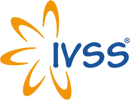 http://www.meslekisempozyum.comIVSS 2018©Mesleki Bilimler Dergisi (MBD) & Ankara Üniversitesi